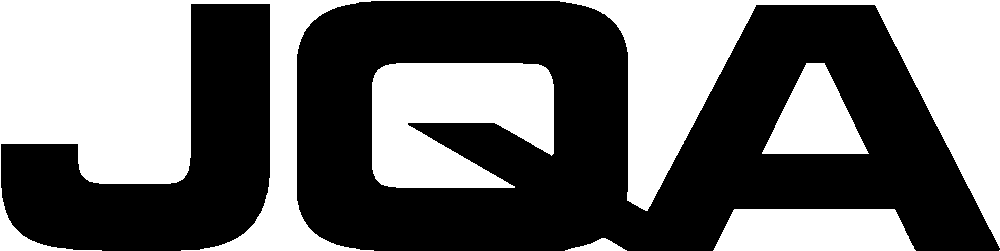 Notification Form for Changes Concerning Contents of Application for JIS Mark SchemeTo:  Japan Quality Assurance OrganizationDate of Notification: D    /M     /Y   Applicant：[Name of Company][Address]　　　The personal information notified by the Applicant shall be used only for the purposes of business contact and coordination concerning product testing/audit/certification, guidance of other and new services which JQA implements, and provision of various information concerning the market research and services thereof. However, on JQA's own responsibility for the management of the personal information, the personal information notified by the Applicant may be used jointly between specific entities which accredit/register JQA in accordance with our privacy policy (http://www.jqa.jp/privacy_policy/).  Attention: Please submit the original application form affixed with “Company seal,” and “signature,” or “name & seal” of the Applicant’s “Responsible Person for application”.We, the Applicant, would like to notify JQA of some changes made to the application form and its attachments, along with revised documents.Application Number：ＪＩＳ－　　　　　　　（described in confirmation of acceptance from JQA）Name of Responsible Person for application：　　　　　　　　　　　  　　　　　　Signature　　１．Revised documents（Please check all that apply）：	□ Application form for JIS Mark Scheme	□ Document describing the quality management implementation condition	□ Description Paper for 17025 Investigation	□ Quality manual	□ Other attachments２．ChangesRemarks: If there is not enough space to write down all in the matrix,please attach another sheet (A4).